La vie de notre classe au mois 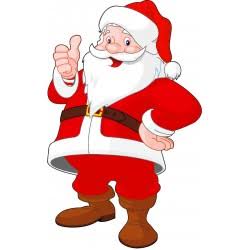 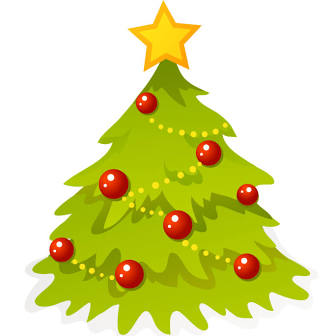 de décembre         Ça y est ! c’est parti ! les petits lutins de Noël se sont mis au travail pour le plus grand plaisir des petits…et des grands !Peindre des étoiles, c’est difficile quand il faut respecter les limites d’une petite surface : 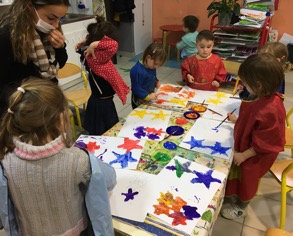 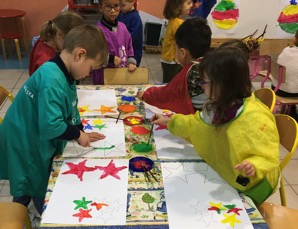 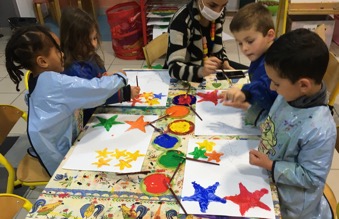 Puis place à la créativité : on décore les étoiles pour fabriquer un sapin collectif affiché sur la porte d’entrée, sous l’œil interrogateur des PS1…et PS2  :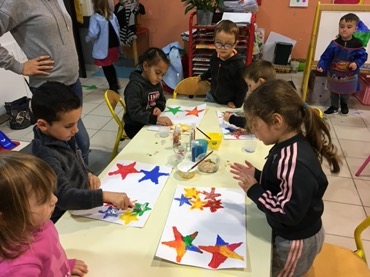 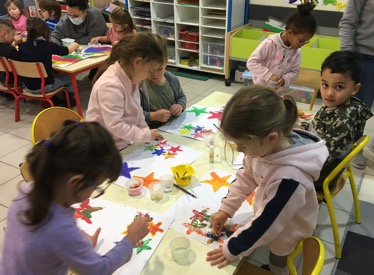 Les Petits ont peint et décoré des grosses boules de Noël ainsi que des Pères Noël à suspendre :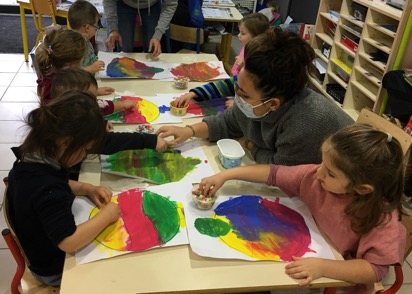 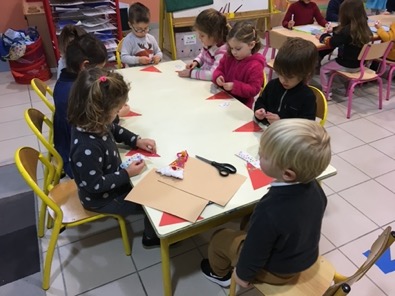 Les grands ont peint et décoré des plus petites boules, cela demande encore plus de dextérité !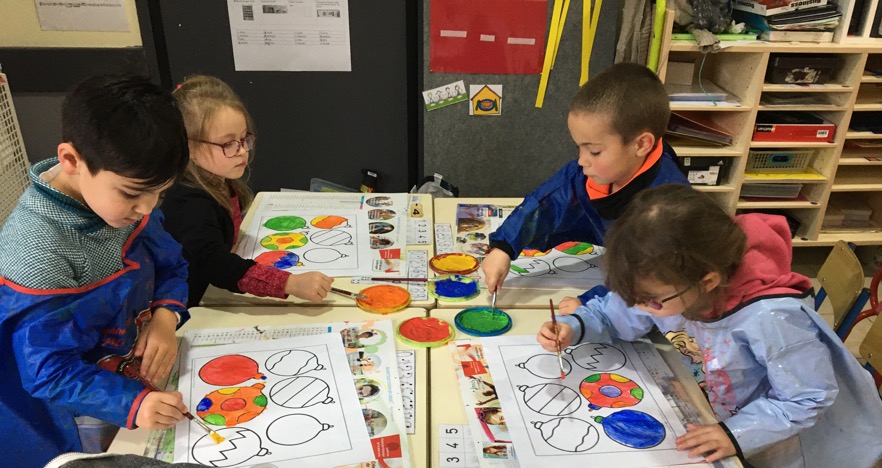 Nous avons aussi réalisé deux petits présents pour Noël : D’abord il faut peindre les 6 morceaux d’épingles à linge 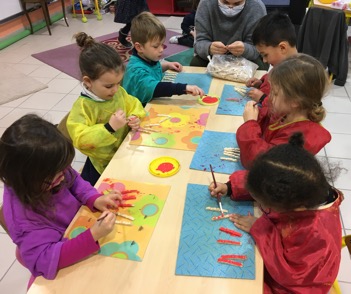 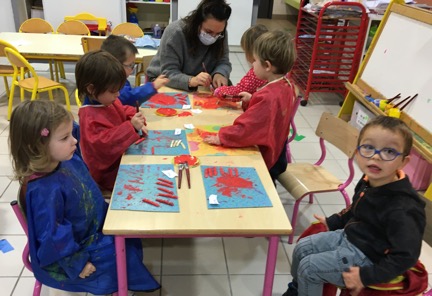 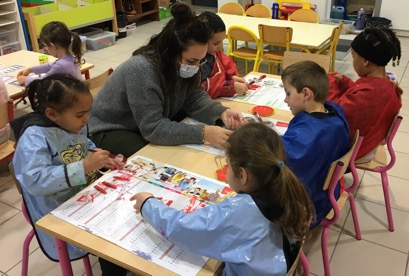 Ensuite il faut décorer les vieux CD avec du vernis colle et des paillettes ! surtout des paillettes !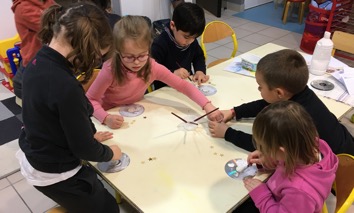 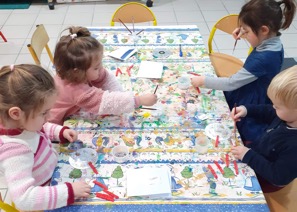 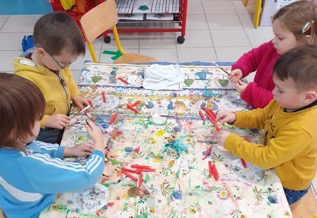 Puis ensuite remplir les pots avec les ingrédients en comptant 3 cuillères à soupe à chaque fois !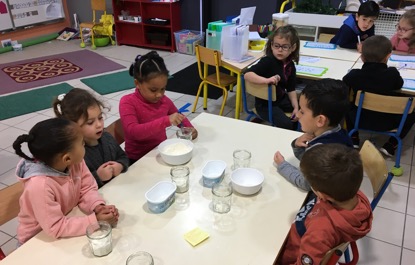 Les arts plastiques sont à la fête en cette période de Noël, on peint des sapins, des sapins et encore des sapins avec différentes techniques : 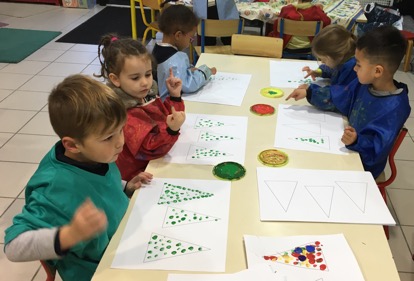 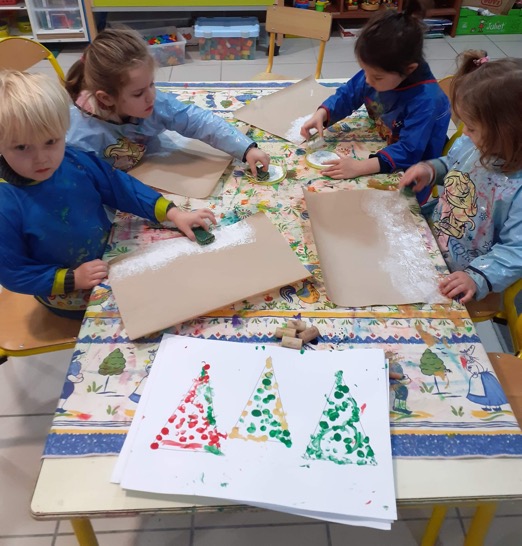 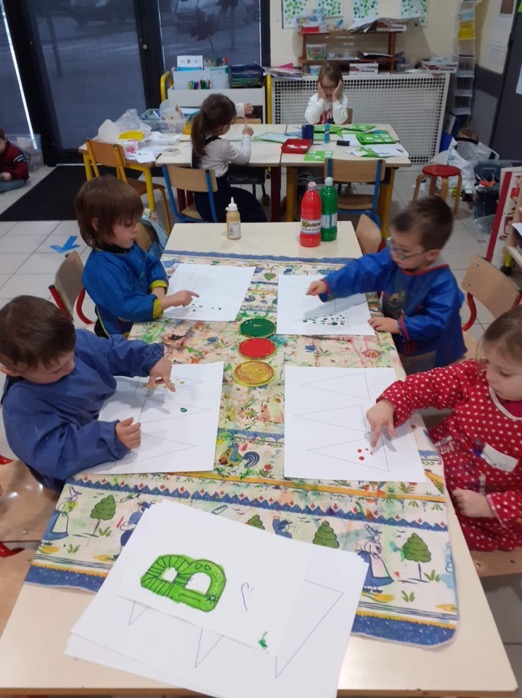 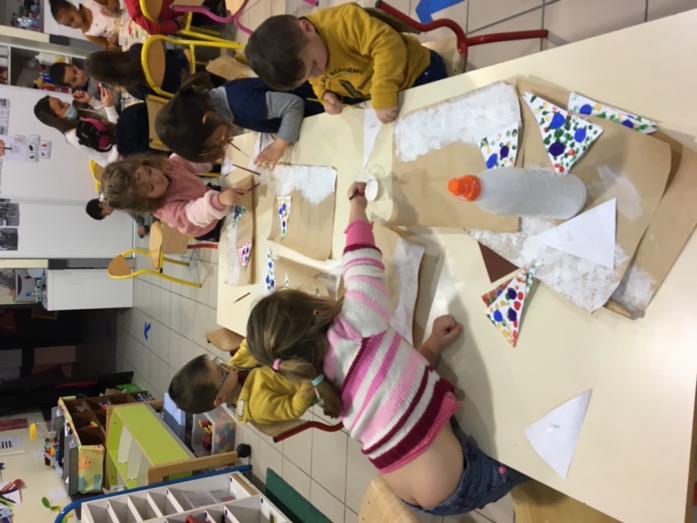 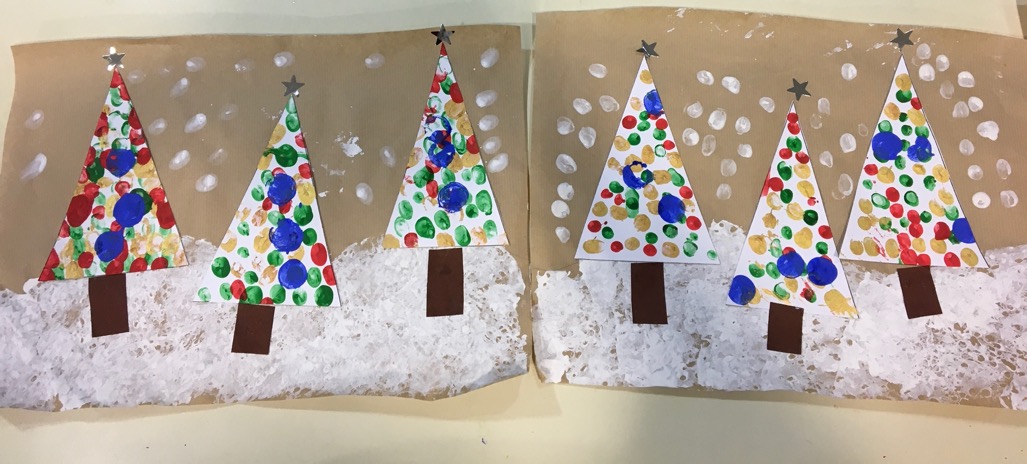 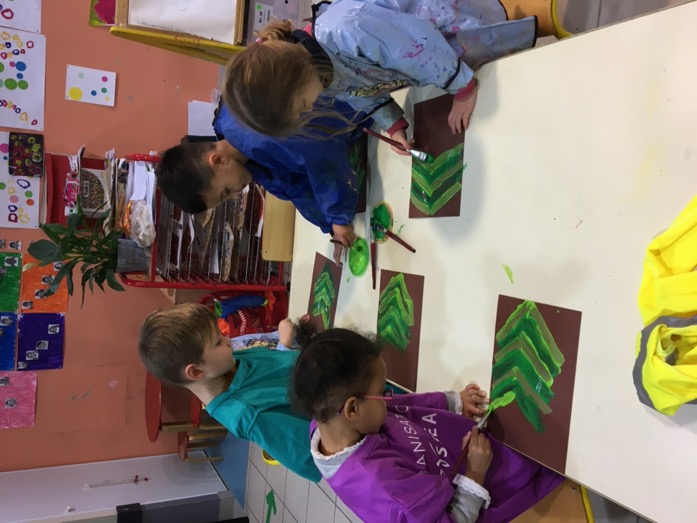 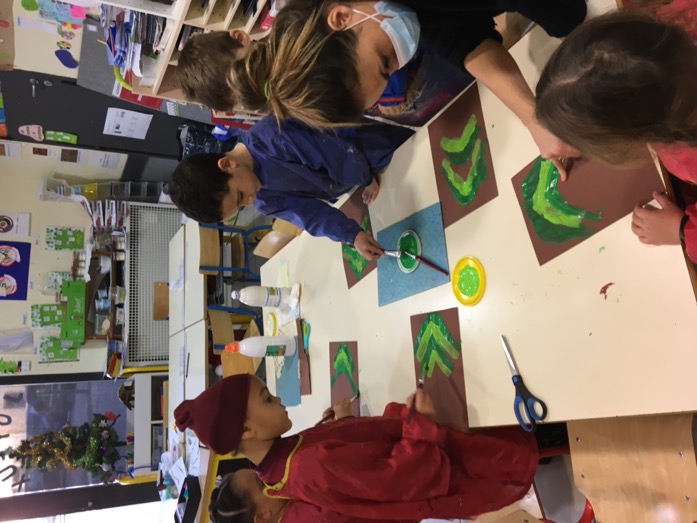 Puis nous avons décoré le sapin de la classe :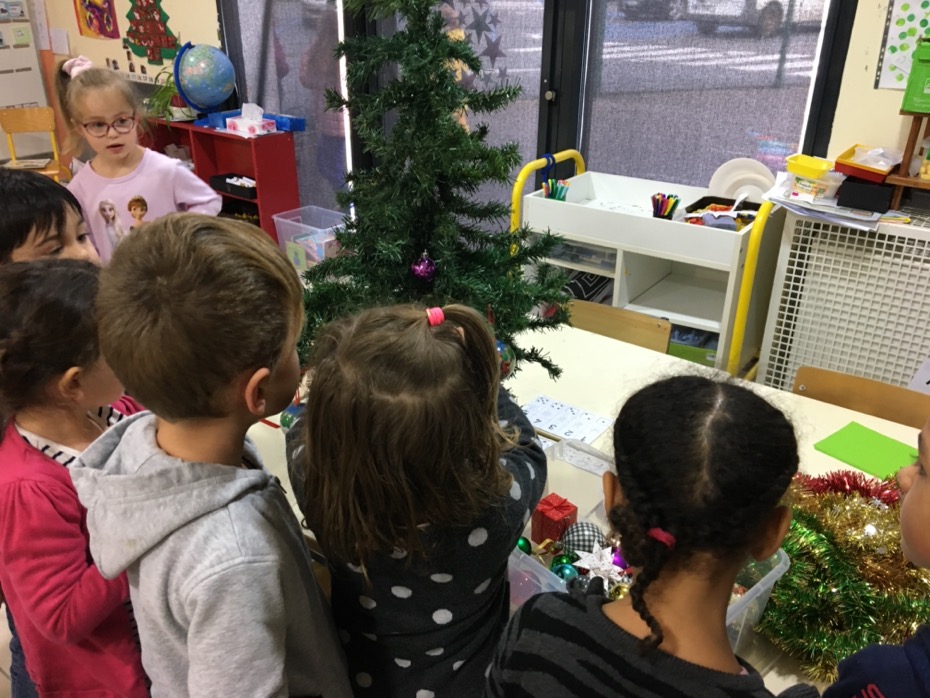 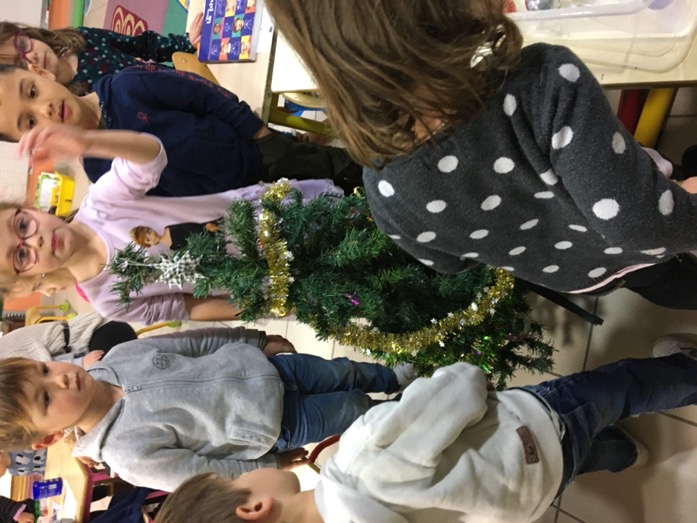 ET ENCORE …Chez les Tous petits  :Développer la motricité fine et la concentration : En collant des gommettes sur une grande surface : 		En rangeant une seule noix par alvéole : 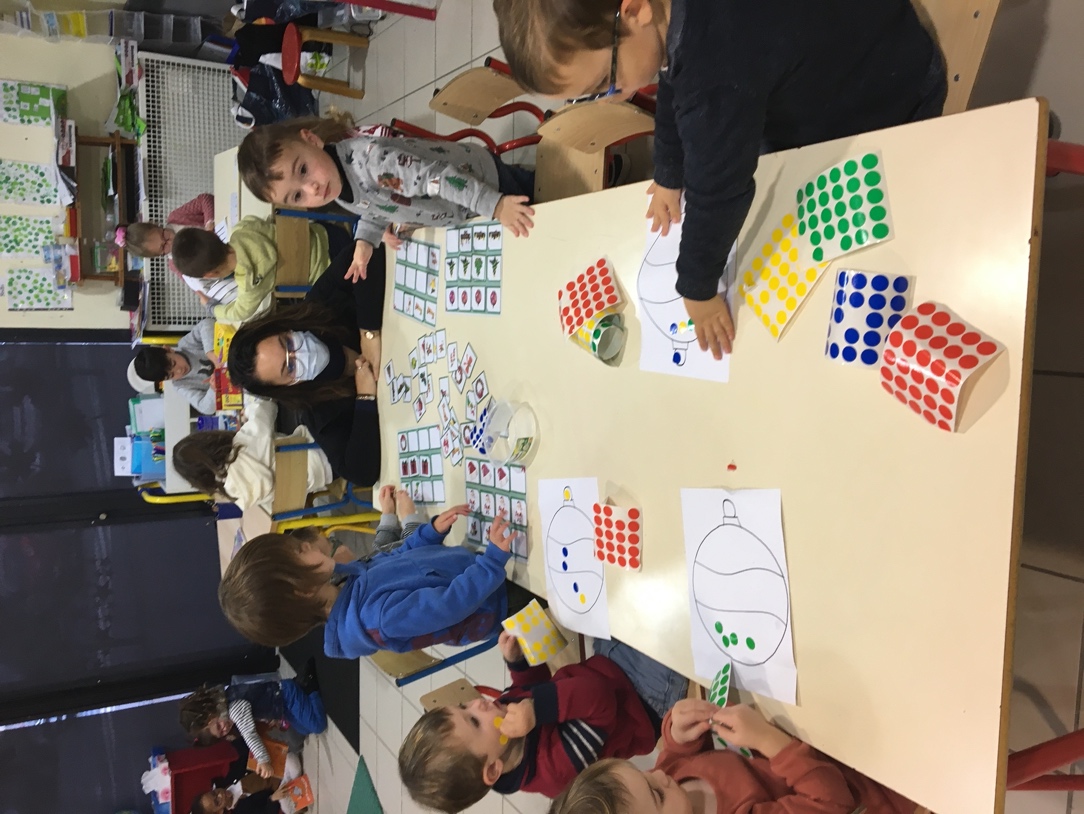 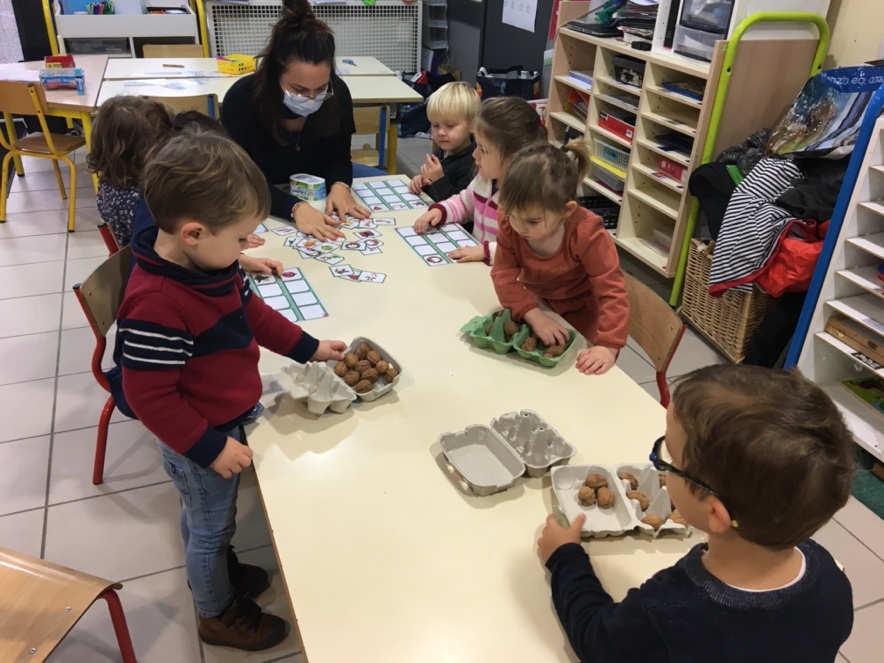 En faisant des empreintes de goulots sur de la pâte à modeler : 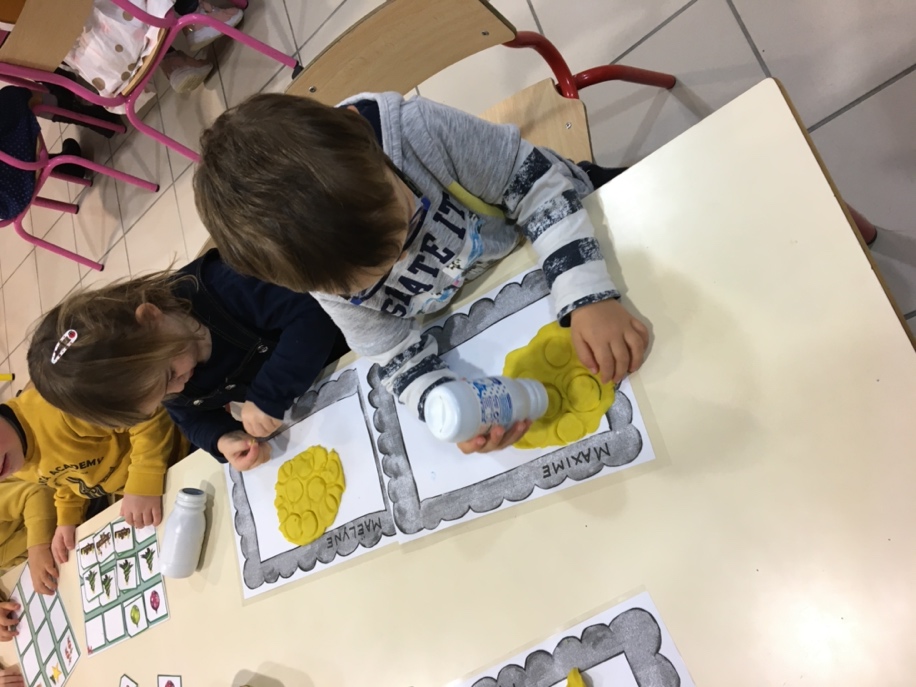 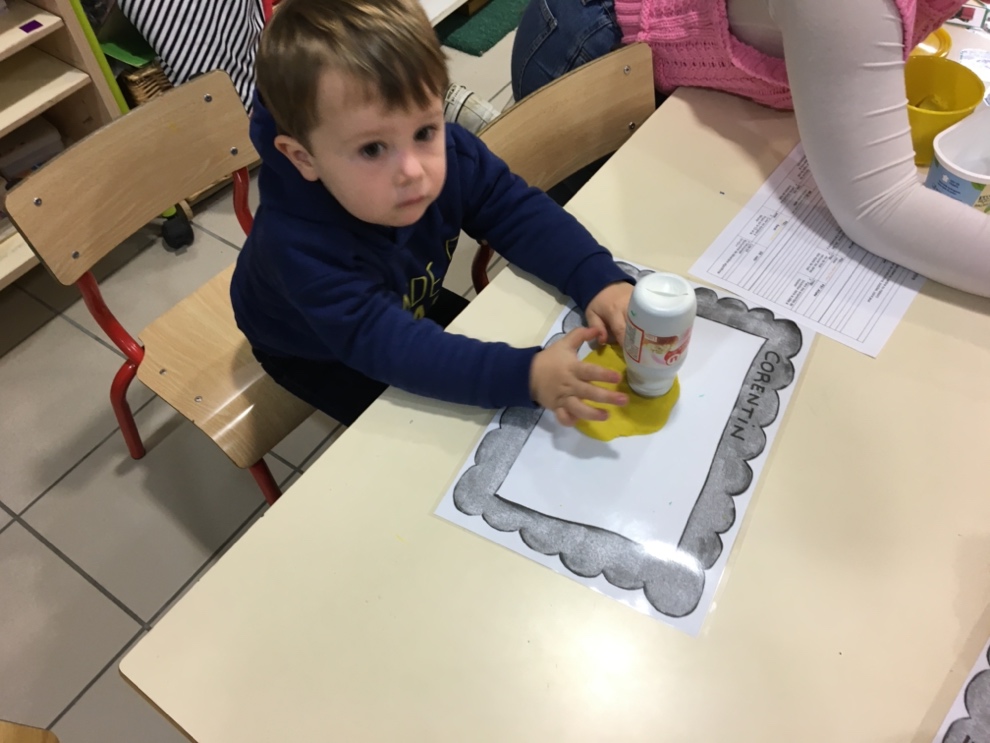 En transvasant du riz dans un petit récipient à l’aide d’une dosette : Attention ! si nous en mettons à côté la maîtresse nous donne un gage !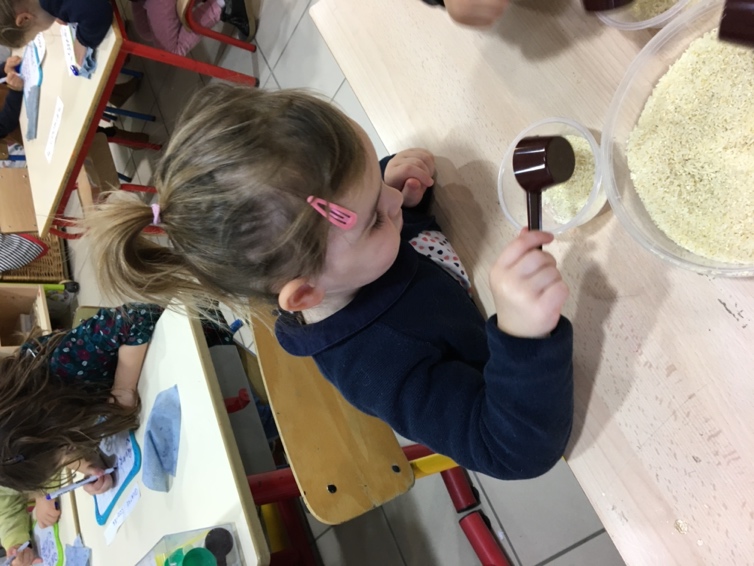 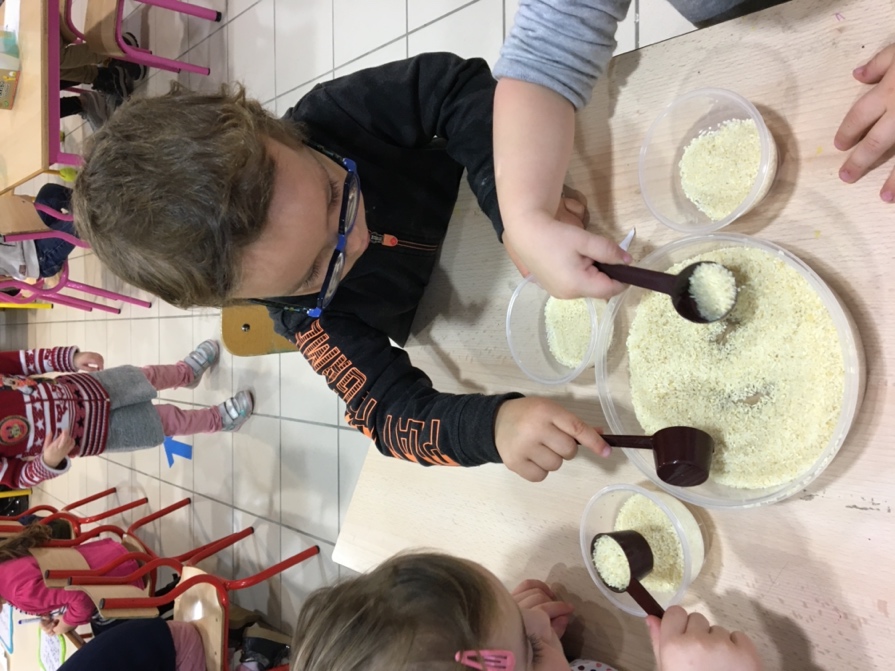 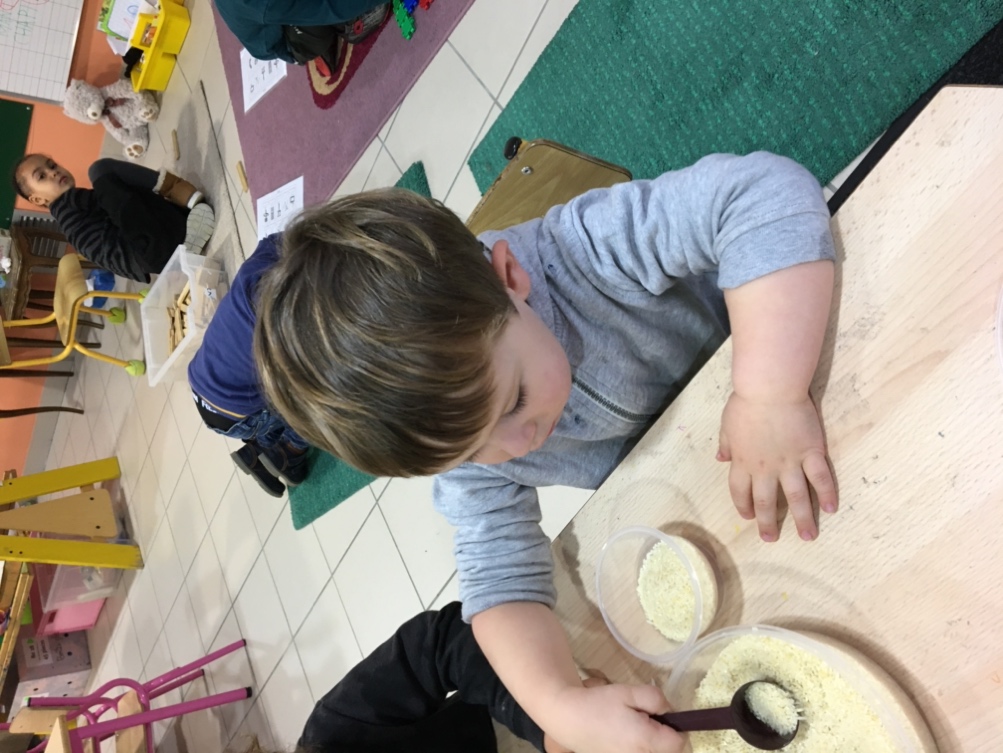 En utilisant des outils mis à disposition, sans consignes, pour faire de la peinture : 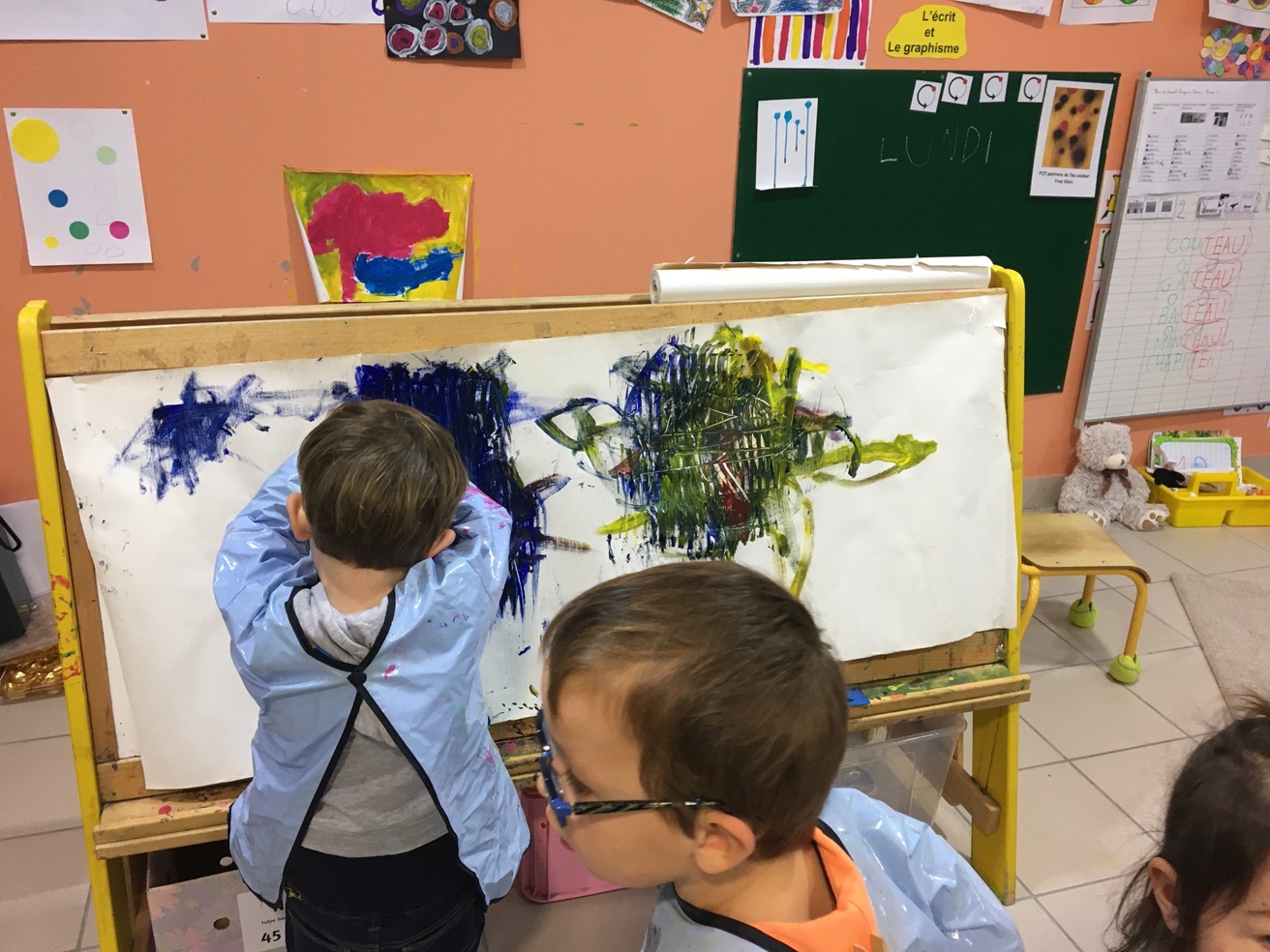 Chez les PS2 : Découvrir le principe alphabétique à travers l’écriture des mots de Noël et du mot NOEL : 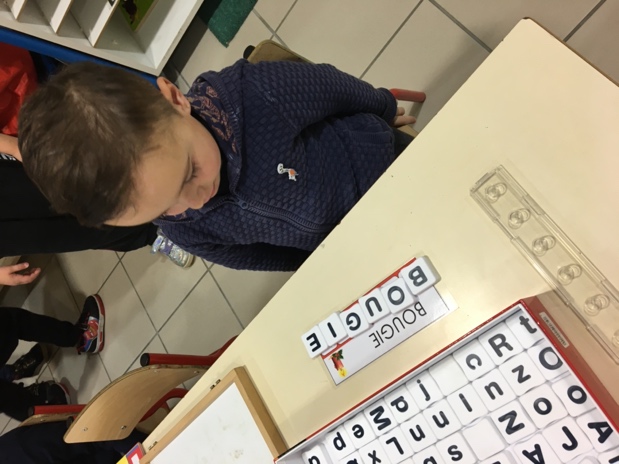 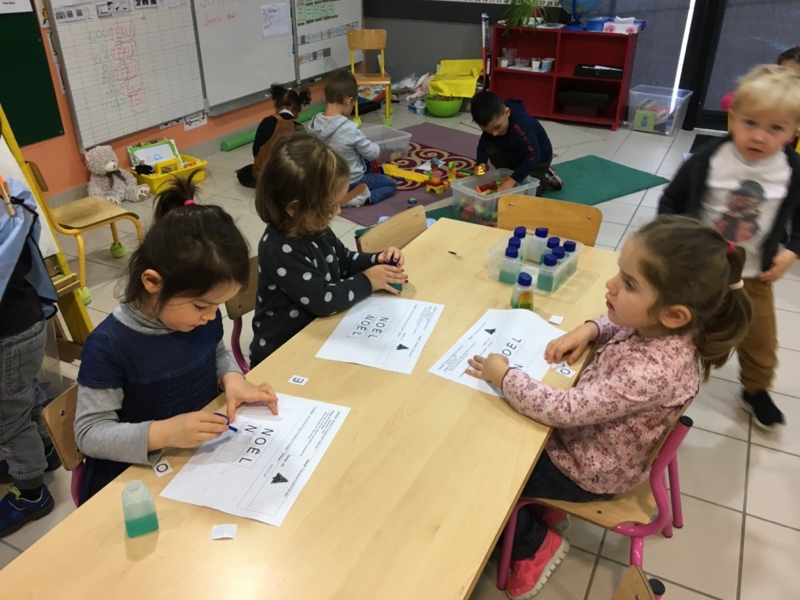 Travailler la discrimination visuelle : retrouver une série d’images de Noël 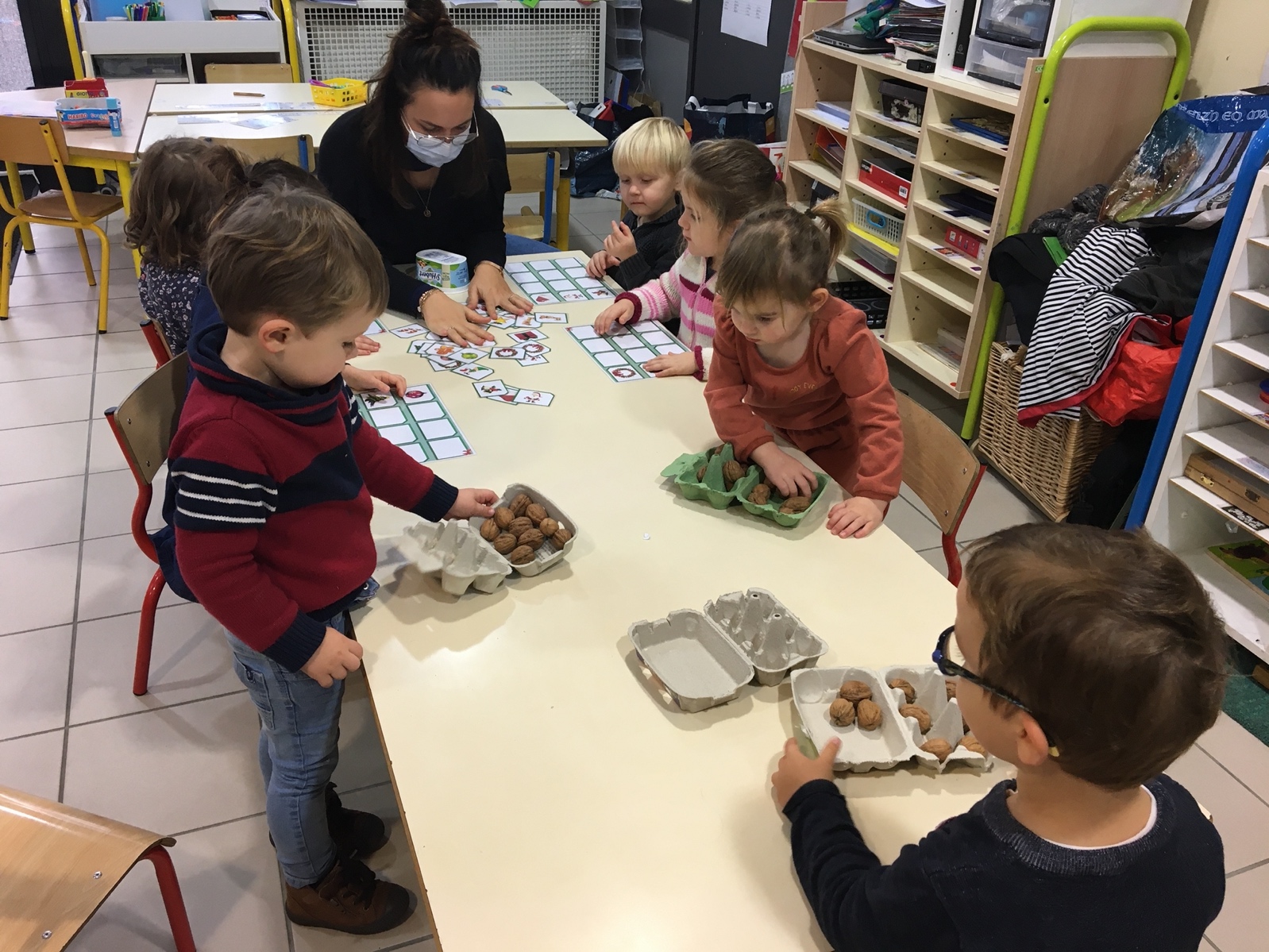 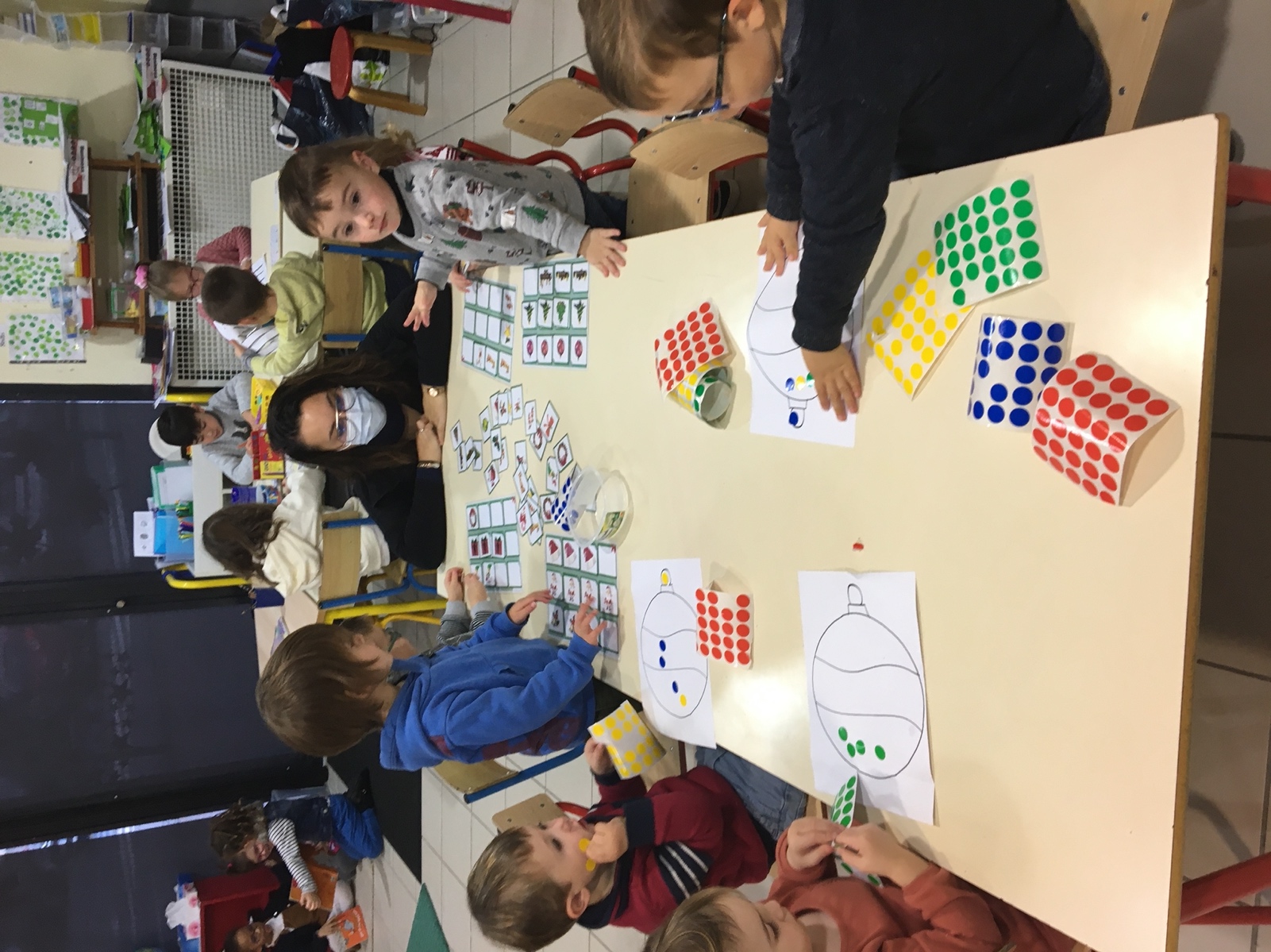 Chez les Moyens 	Découvrir le principe alphabétique à travers l’écriture des lettres : Nous avons découvert d’autres lettres en capitales : une partie des lettres avec des obliques.Préparer les gestes d’écriture : Avant de passer aux lettres obliques AVMN, nous les avons découvert les lignes obliques en construisant des sapins avec des bâtonnets.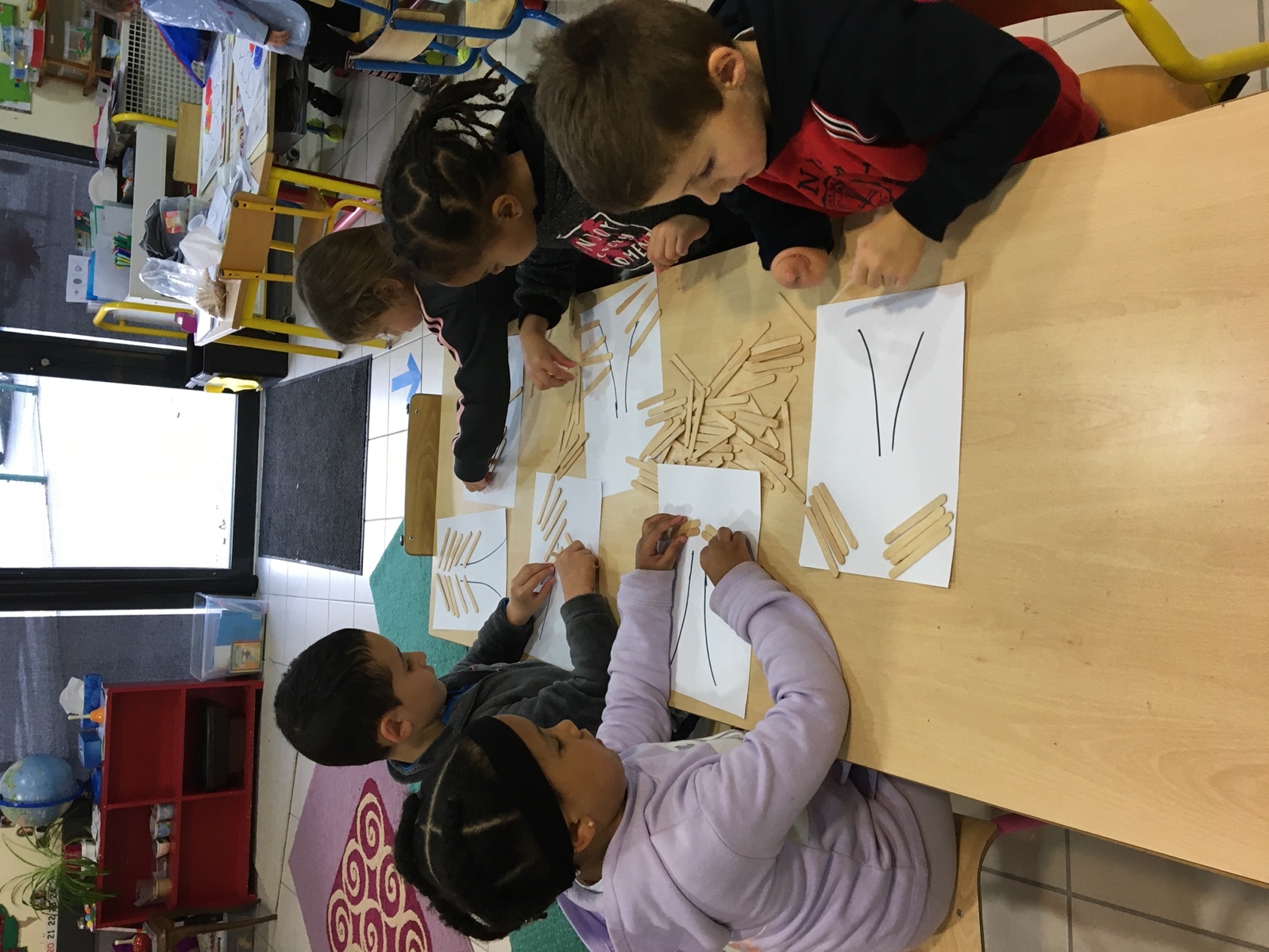 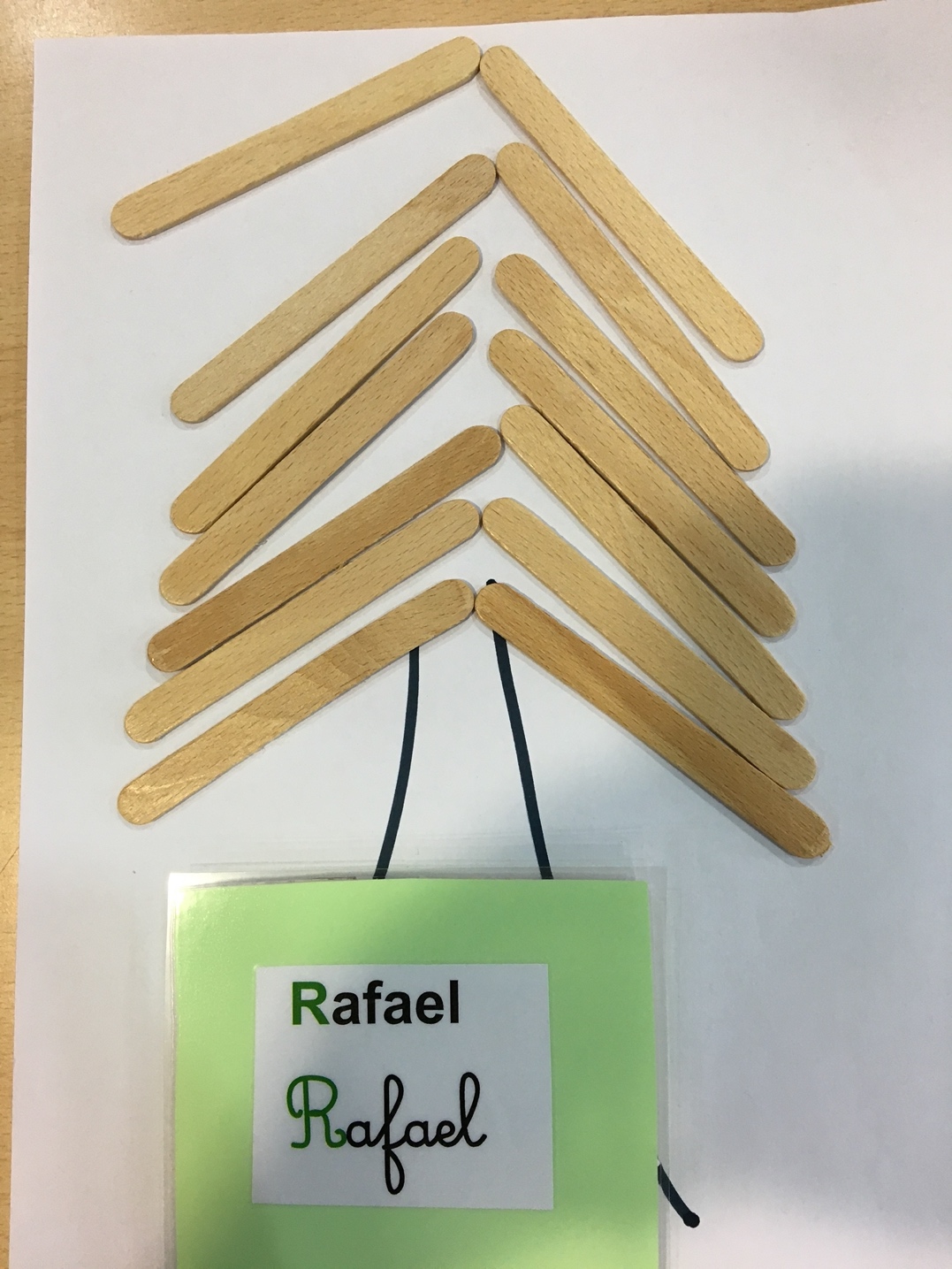 Travail sur les lettres obliques AVMN à la pâte à modeler, puis peinture aux couleurs de Noël :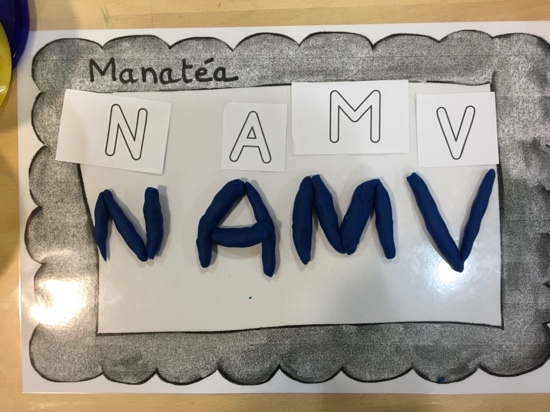 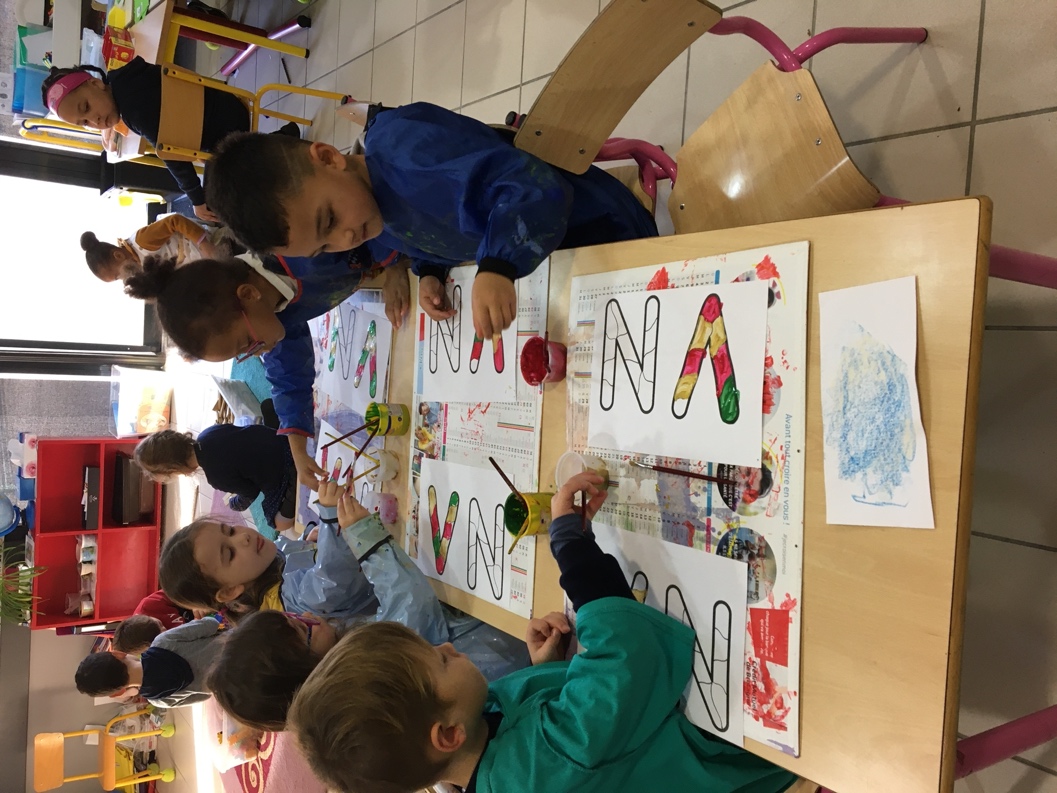 Entrainement à l’écriture pour le pot de cookies  : 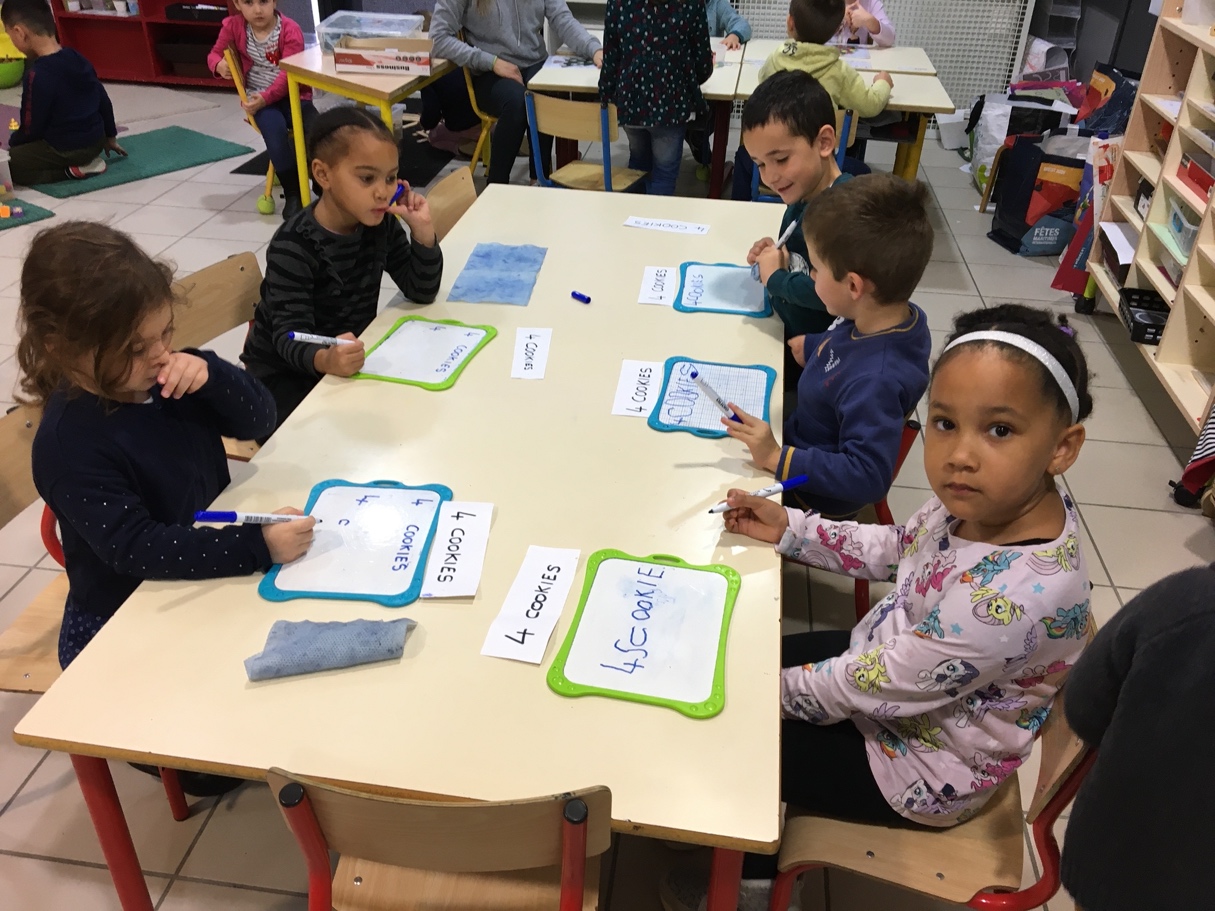 Chez les grands :On s’entraine à faire des slaloms et des montagnes sur l’ardoise : 	On décore les lettres qui serviront à écrire JOYEUX NOEL :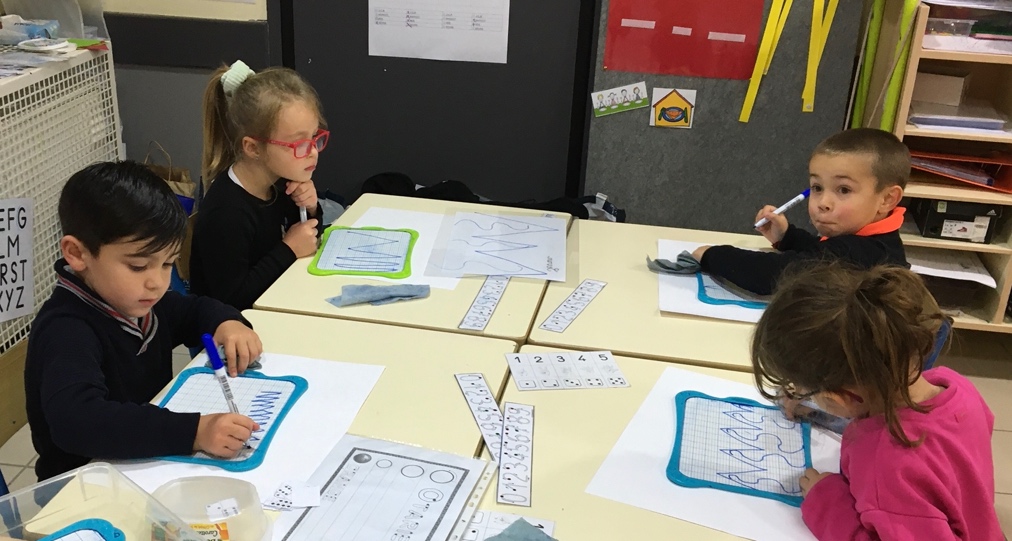 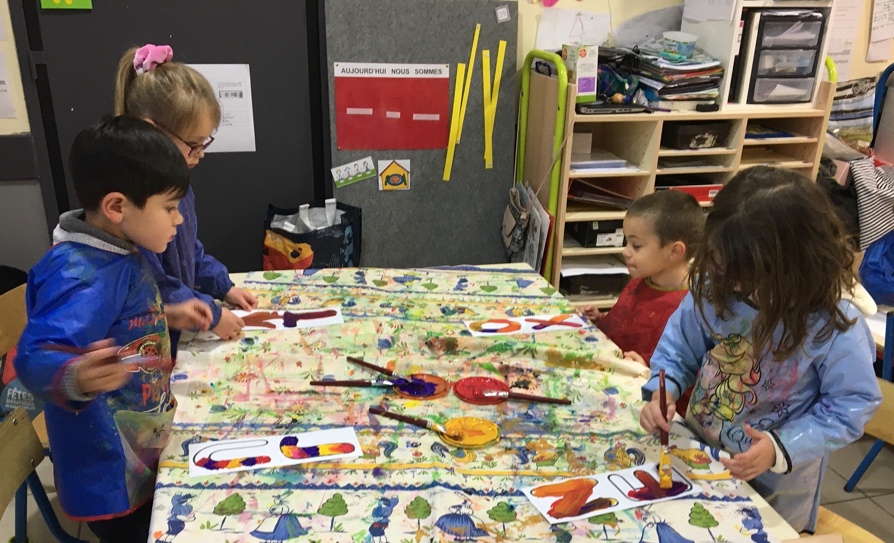 On s’entraine à écrire QUATRE COOKIES sur l’ardoise : 	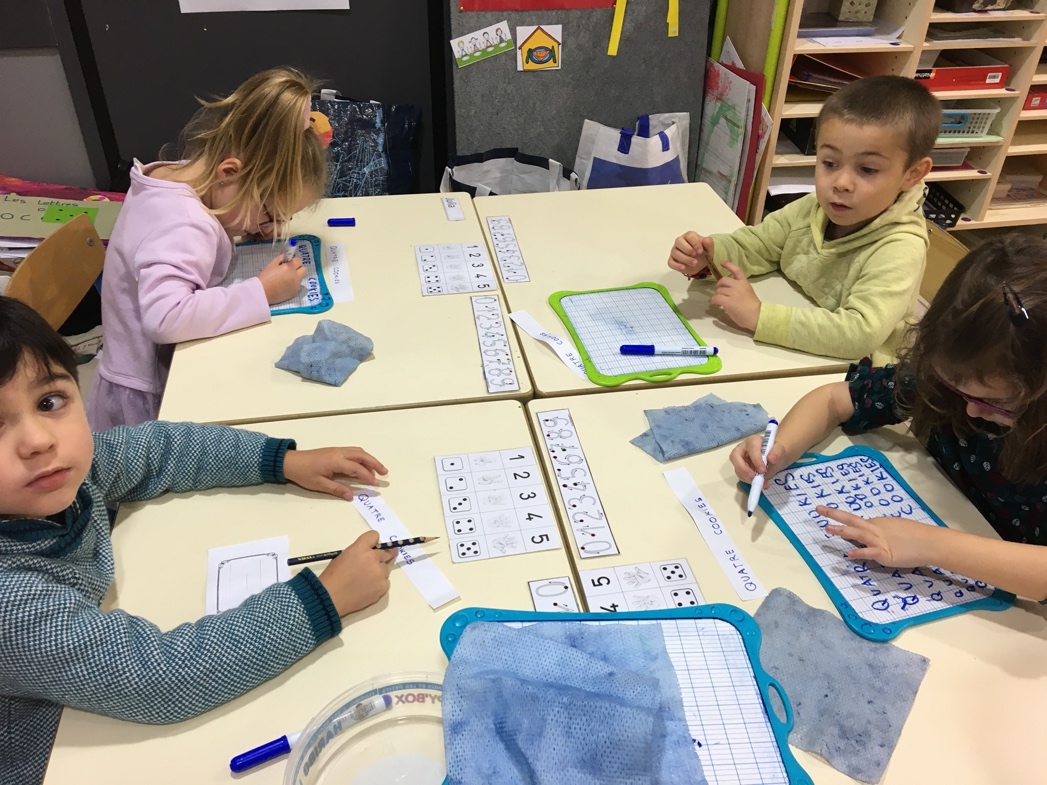 Joyeux anniversaire aux enfants de cette période !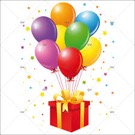 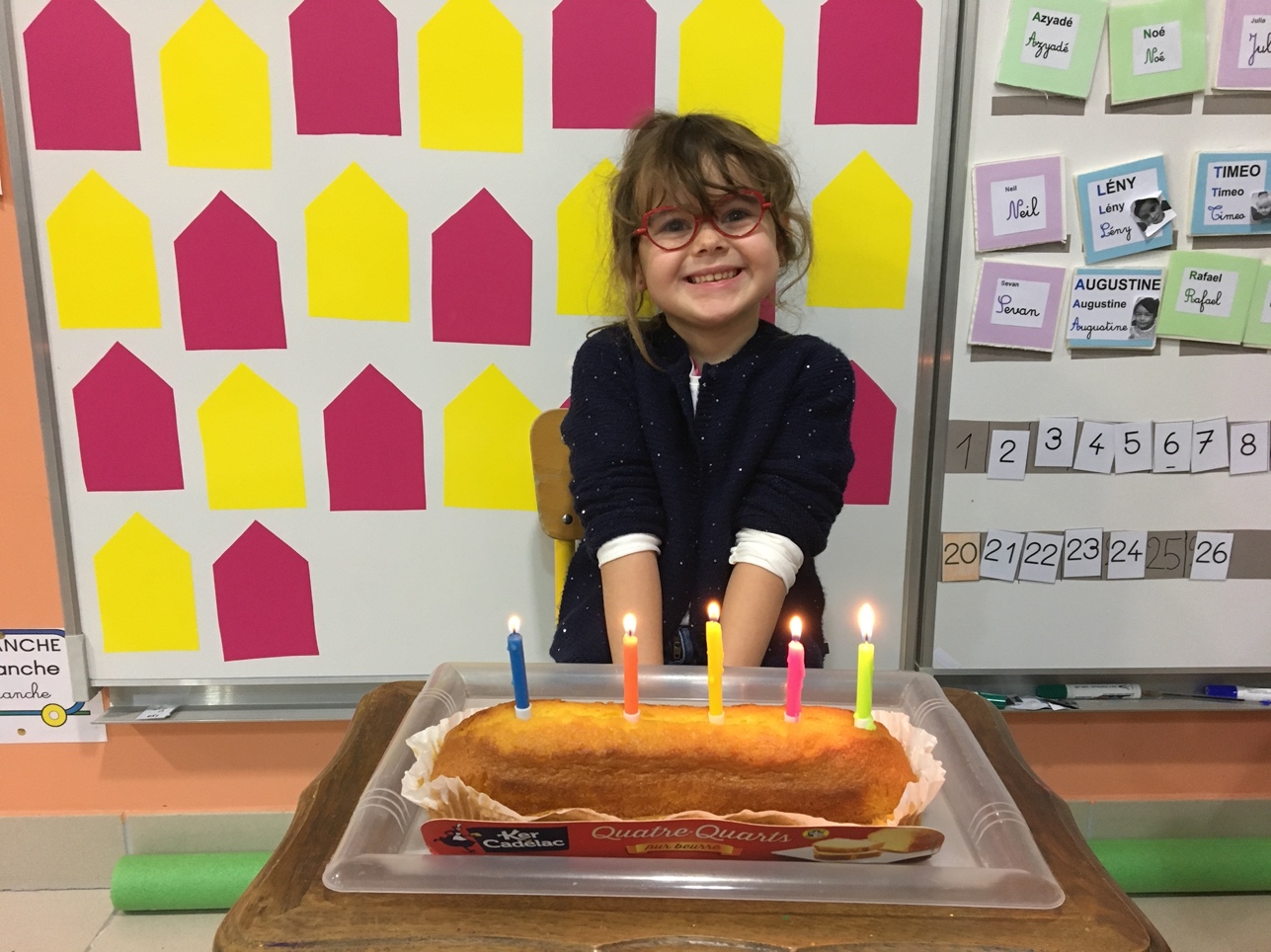 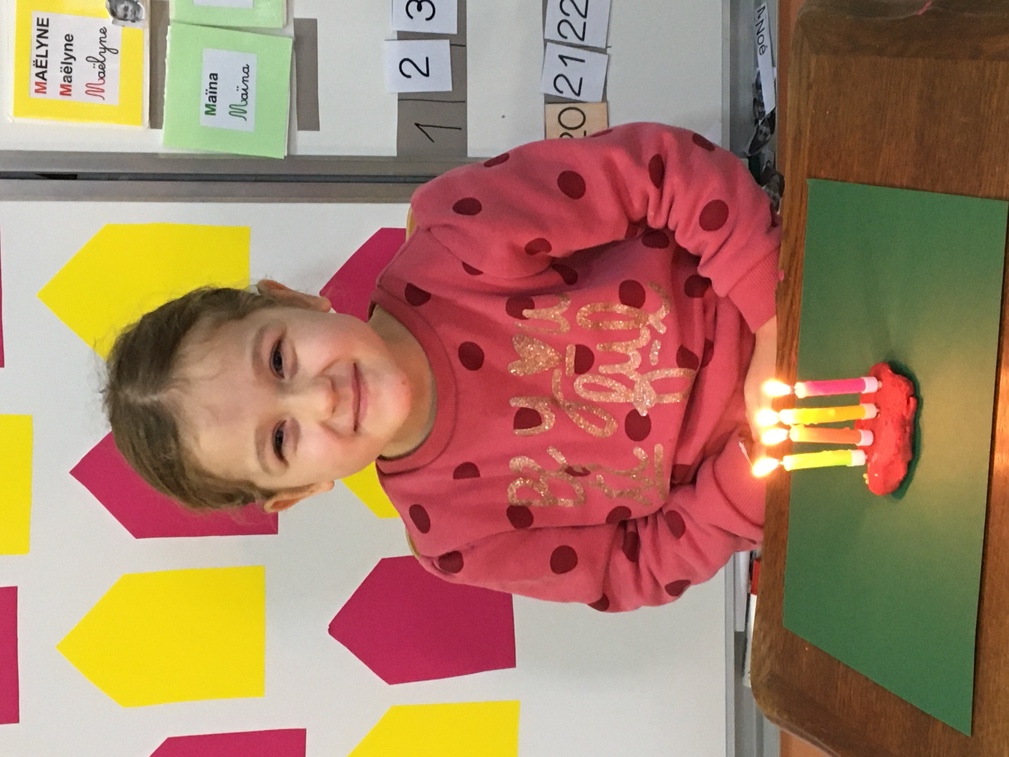 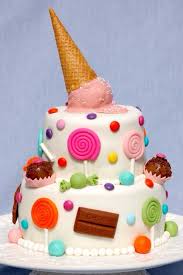 